SPORTS INTERNSHIP OPPORTUNITY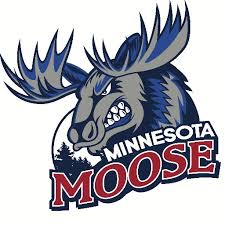 Minnesota Moose, United States Premier Hockey LeaguePart Time & Full TimeOffseason (May-Sept)Half-Season (Sept-Dec; Jan-May)Full Season (Sept-May)The Minnesota Moose Hockey Club, are moving in to the Fourth year of operation and are looking for motivated, passionate interns to assist with operations during the 2020-2021 season. Moose internships are full-time or part-time and allow students the opportunity to gain valuable work experience within a sports organization through hands-on experience. A successful applicant will demonstrate strong organizational skills along with initiative, resourcefulness, and an ability to collaborate with team members for the achievement of team goals. In past years, interns working with Jr. A hockey teams have been successful in securing full time positions across a wide field of industries post-internship. Career mentoring is a central aspect to the Moose internship program.Account Executive InternshipClient Sales, Office Management, Community Relations, Game Night Operations, Fan ExperienceResponsibilitiesMaintain ongoing target list and complete sales calls to secure group outingsSell group tickets and ticket packagesAnswer inbound callsAssist with ticketing during home gamesProvide customer serviceServe as Moose liaison at community eventsMaintain ticket sales files and complete important client data entryQualificationsExceptional customer service skillsSelf-starter and highly motivatedGeneral knowledge of Microsoft Office and Google DocumentsEffective and engaging communicatorCompensation7% commission on ticket plan and group ticket salesSchool credit available in accordance with school and program qualificationsTo apply, please send cover letter and resume to mnmoosecoach@gmail.comJon JonassonHead Coach/ General Manager952-457-0525mnmoosecoach@gmail.com